Meeting AgendaDEV 101 Course UpdateFall 20022 Course ReviewsOnline Courses without MastersOpen DiscussionNext meeting: Friday December 1, 2022, 1:00pm-2:00PMeLearning Coordinators’ Meeting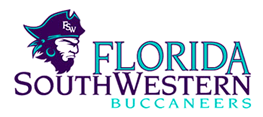 Rozalind JesterMonthly MeetingDate:11/04/2022Location:Online via ZoomTime:1:00 pm - 2:00 pmhttps://fsw.zoom.us/j/778311811